О создании комиссии по проведению инвентаризации дворовых и общественных территорий, объектов недвижимого имущества (включая объекты незавершенного строительства) и земельных участков, находящихся в собственности (пользовании) юридических лиц и индивидуальных предпринимателей, уровня благоустройства индивидуальных жилых домов и земельных участков, предоставленных для их размещения на территории города Завитинска        В целях реализации на территории Завитинского муниципального округа федерального проекта «Формирование комфортной городской среды», в соответствии с Порядком проведения инвентаризации дворовых и общественных территорий, объектов недвижимого имущества (включая объекты незавершенного строительства) и земельных участков, находящихся в собственности (пользовании) юридических лиц и индивидуальных предпринимателей, уровня благоустройства индивидуальных жилых домов и земельных участков, предоставленных для их размещения на территории города Завитинска, утвержденным постановлением главы Завитинского муниципального округа от 27.09.2022 № 834,  п о с т а н о в л я ю:	1. Утвердить Положение о комиссии по проведению инвентаризации дворовых и общественных территорий, объектов недвижимого имущества (включая объекты незавершенного строительства) и земельных участков, находящихся в собственности (пользовании) юридических лиц и индивидуальных предпринимателей, уровня благоустройства индивидуальных жилых домов и земельных участков, предоставленных для их размещения на территории города Завитинска (приложение № 1).2. Утвердить состав комиссии по проведению инвентаризации дворовых и общественных территорий, объектов недвижимого имущества (включая объекты незавершенного строительства) и земельных участков, находящихся в собственности (пользовании) юридических лиц и индивидуальных предпринимателей, уровня благоустройства индивидуальных жилых домов и земельных участков, предоставленных для их размещения на территории города Завитинска (приложение № 2).3. Настоящее постановление подлежит официальному опубликованию.4. Контроль за исполнением настоящего постановления возложить на заместителя главы администрации Завитинского муниципального округа по муниципальному хозяйству П.В. Ломако.Глава Завитинского муниципального округа                             С.С. ЛиневичИсполнитель:Начальник отдела по проектной деятельностии развитию территорий администрации округа                                                     Н.М. ЗаболотнаяСогласовано:И.о. начальника отдела по правовым и социальным вопросам администрации округа                                                      Л.В. КапустинаЗаместитель главы администрации округа по муниципальному хозяйству                                                  П.В. ЛомакоЗаместитель главы администрации округа по работе с территориями                                                  Е.В. Розенко   Положениео комиссии по проведению инвентаризации дворовых и общественных территорий, объектов недвижимого имущества (включая объекты незавершенного строительства) и земельных участков, находящихся в собственности (пользовании) юридических лиц и индивидуальных предпринимателей, уровня благоустройства индивидуальных жилых домов и земельных участков, предоставленных для их размещения на территории города ЗавитинскаОбщие положения
       1.1. Настоящее Положение определяет функции и задачи комиссии по проведению инвентаризации дворовых и общественных территорий, объектов недвижимого имущества (включая объекты незавершенного строительства) и земельных участков, находящихся в собственности (пользовании) юридических лиц и индивидуальных предпринимателей, уровня благоустройства индивидуальных жилых домов и земельных участков, предоставленных для их размещения на территории города Завитинска (далее – Комиссия).  Комиссия создается в целях проведения инвентаризации дворовых и общественных территорий, объектов недвижимого имущества (включая объекты незавершенного строительства) и земельных участков, находящихся в собственности (пользовании) юридических лиц и индивидуальных предпринимателей, уровня благоустройства индивидуальных жилых домов и земельных участков, предоставленных для их размещения на территории города Завитинска.В своей деятельности Комиссия руководствуется Конституцией Российской Федерации, федеральными конституционными законами, федеральными законами, иными нормативными правовыми актами Российской Федерации, законами Амурской области, иными нормативными правовыми актами Амурской области, нормативными правовыми актами Завитинского муниципального округа, а также настоящим Положением.
        1.4. Комиссия не является коллегиальным органом администрации Завитинского муниципального округа.
II. Основные задачи Комиссии
       2.1. Проведение инвентаризации дворовых и общественных территорий, объектов недвижимого имущества (включая объекты незавершенного строительства) и земельных участков, находящихся в собственности (пользовании) юридических лиц и индивидуальных предпринимателей, уровня благоустройства индивидуальных жилых домов и земельных участков, предоставленных для их размещения на территории города Завитинска.
       2.2. Определение, оценка текущего состояния дворовых и общественных территорий, объектов недвижимого имущества (включая объекты незавершенного строительства) и земельных участков, находящихся в собственности (пользовании) юридических лиц и индивидуальных предпринимателей, уровня благоустройства индивидуальных жилых домов и земельных участков, предоставленных для их размещения на территории города Завитинска.                     .
        2.3. Определение дворовых и общественных территорий, объектов недвижимого имущества (включая объекты незавершенного строительства) и земельных участков, находящихся в собственности (пользовании) юридических лиц и индивидуальных предпринимателей, уровня благоустройства индивидуальных жилых домов и земельных участков, предоставленных для их размещения на территории города Завитинска, нуждающихся в благоустройстве.        2.4. Выработка предложений для принятия решений о дальнейшем использовании дворовых и общественных территорий, объектов недвижимого имущества (включая объекты незавершенного строительства) и земельных участков, находящихся в собственности (пользовании) юридических лиц и индивидуальных предпринимателей, уровня благоустройства индивидуальных жилых домов и земельных участков, предоставленных для их размещения на территории города Завитинска.III. Основные полномочия Комиссии 
          3.1. Комиссия проводит обследование всех подлежащих инвентаризации дворовых и общественных территорий, объектов недвижимого имущества (включая объекты незавершенного строительства) и земельных участков, находящихся в собственности (пользовании) юридических лиц и индивидуальных предпринимателей, уровня благоустройства индивидуальных жилых домов и земельных участков, предоставленных для их размещения на территории города Завитинска, и оформляет паспорта благоустройства территории по результатам инвентаризации.IV. Порядок деятельности Комиссии
          4.1. Комиссия формируется в составе: председателя, заместителя председателя, секретаря и членов комиссии.          4.2. Состав Комиссии утверждается постановлением главы Завитинского муниципального округа.          4.3. Председатель Комиссии утверждает график обследования всех территорий, подлежащих инвентаризации, и руководит деятельностью Комиссии, несет персональную ответственность за выполнение возложенных на Комиссию задач.          4.4. При невозможности присутствия члена Комиссии на заседании Комиссии по уважительной причине (отпуск, болезнь, командировка) он обязан заблаговременно известить об этом председателя Комиссии (заместителя председателя Комиссии). В случае отсутствия члена Комиссии его полномочия осуществляет лицо, исполняющее его обязанности по должности.
          4.5. Заседания Комиссии проводятся по мере необходимости.
          4.6. Заседания Комиссии ведет председатель Комиссии. В отсутствие председателя Комиссии его права и обязанности исполняет заместитель председателя Комиссии.          4.7. Деятельность в составе Комиссии осуществляется на безвозмездной основе.          4.8. Организация работы Комиссии возлагается на секретаря Комиссии, в обязанности которого входит:- подготовка материалов к заседанию Комиссии;- созыв заседания Комиссии;- регистрация паспорта благоустройства территории;- ведение протокола заседания Комиссии;- направление паспортов благоустройства территорий для разработки муни- ципальной программы по благоустройству и формированию современной городской среды на территории города Завитинска.         В отсутствие секретаря Комиссии его обязанности исполняет другой член Комиссии, назначенный председателем.         4.9. Решение Комиссии принимается путем открытого голосования простым большинством голосов, а в случае равенства голосов решающим является голос председательствующего. Итоги каждого заседания оформляются протоколом, подписанным председателем и секретарем Комиссии.
         4.10. Заседание Комиссии считается правомочным, если на нем присутствует более половины членов Комиссии. Протокол заседания оформляется в течение двух рабочих дней после проведения заседания, подписывается председателем Комиссии и секретарем.СОСТАВ
комиссии по проведению инвентаризации дворовых и общественных территорий, объектов недвижимого имущества (включая объекты незавершенного строительства) и земельных участков, находящихся в собственности (пользовании) юридических лиц и индивидуальных предпринимателей, уровня благоустройства индивидуальных жилых домов и земельных участков, предоставленных для их размещения на территории города Завитинска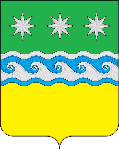 АДМИНИСТРАЦИЯЗАВИТИНСКОГО МУНИЦИПАЛЬНОГО ОКРУГАГЛАВА ЗАВИТИНСКОГО МУНИЦИПАЛЬНОГО ОКРУГАП О С Т А Н О В Л Е Н И Еот 27.09.2022 г.						   	                            № 835г. ЗавитинскПриложение № 1УТВЕРЖДЕНОпостановлением главы Завитинского муниципального округаот 27.09.2022  № 835Приложение № 2УТВЕРЖДЕНОпостановлением главы Завитинского муниципального округаот 27.09.2022  № 835Ломако Павел Викторович- заместитель главы администрации Завитинского муниципального округа по муниципальному хозяйству  (председатель комиссии);Павлюк Виктория Николаевна- начальник отдела архитектуры и градостроительства администрации Завитинского муниципального округа  (заместитель председателя комиссии);Заболотная Наталья Михайловна- начальник отдела по проектной деятельности и развитию территорий администрации Завитинского муниципального округа (секретарь комиссии);Бейриш Вадим Николаевич- генеральный директор ООО «Домовой» (по согласованию);Горский Олег  Владимирович- генеральный директор ООО «Завитинская Управляющая Компания» (по согласованию);Дудникова Анжелика Валерьевна- начальник отдела муниципального хозяйства администрации Завитинского муниципального округа;Квартальнов Сергей Викторович- председатель комитета по управлению муниципальным имуществом Завитинского муниципального округаМельник Ирина Романовна- специалист отдела муниципального хозяйства администрации Завитинского муниципального округа.